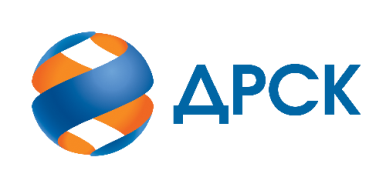 Акционерное Общество«Дальневосточная распределительная сетевая компания»ПРОТОКОЛ № 335/УР-РЗакупочной комиссии по аукциону в электронной форме с участием только субъектов МСП на право заключения договора на выполнение работ «Ремонт ограждений объектов СП "ЦЭС"» (лот № 81801-РЕМ ПРОД-2020-ДРСК)СПОСОБ И ПРЕДМЕТ ЗАКУПКИ: аукцион в электронной форме с участием только субъектов МСП на право заключения договора на выполнение работ «Ремонт ограждений объектов СП "ЦЭС"» (лот № 81801-РЕМ ПРОД-2020-ДРСК).КОЛИЧЕСТВО ПОДАННЫХ ЗАЯВОК НА УЧАСТИЕ В ЗАКУПКЕ: 4 (четыре) заявки.КОЛИЧЕСТВО ОТКЛОНЕННЫХ ЗАЯВОК: 1 (одна) заявка.ВОПРОСЫ, ВЫНОСИМЫЕ НА РАССМОТРЕНИЕ ЗАКУПОЧНОЙ КОМИССИИ: О рассмотрении результатов оценки первых частей заявок Об отклонении заявки Участника 3333676О признании заявок соответствующими условиям Документации о закупке по результатам рассмотрения первых частей заявокРЕШИЛИ:По вопросу № 1Признать объем полученной информации достаточным для принятия решения.Принять к рассмотрению первые части заявок следующих участников:По вопросу № 2Отклонить заявку участника № 333676 от дальнейшего рассмотрения на основании пп. г) п. 4.9.5 Документации о закупке, как несоответствующую следующим требованиям:По вопросу № 3Признать первые части заявок следующих Участников:330684332497332508удовлетворяющими по существу условиям Документации о закупке и принять их к дальнейшему рассмотрению. Заявки участников допускаются к участию в аукционе с учетом норм п.4.19 Документации о закупке, согласно которому, в случае если Участником представлена заявка, содержащая предложение о поставке товаров иностранного происхождения либо о выполнении работ / оказании услуг иностранными лицами, договор с таким Участником (в случае его победы в аукционе) заключается по цене, сниженной на 15% от предложенной им в ходе аукциона цены договора.Секретарь Закупочной комиссии 1 уровня  		                                        О.В.Коваленког.  Благовещенск«25» февраля 2020№ п/пДата и время регистрации заявкиИдентификационный номер Участника13.02.2020 11:1333068417.02.2020 06:1233249717.02.2020 06:2733250818.02.2020 04:59333676№ п/пДата и время регистрации заявкиИдентификационный номер Участника13.02.2020 11:1333068417.02.2020 06:1233249717.02.2020 06:2733250818.02.2020 04:59333676№ п/пОснования для отклоненияВ первой части заявки содержатся сведения об Участнике (в протоколе разногласий указано наименование организации), что не соответствует требованиям п. 4.5.1.4 Документации о закупке в котором указано, что в первую часть заявки должны входить документы, содержащие исключительно описание предлагаемой к поставке продукции, которая является предметом настоящей закупки (без указания сведений об Участнике и/или о его ценовом предложении).